Thema:    wohin?   kam?     + 4. pádNapiš věty dle učebnice str.21 cv.2:Příklad: Oliver jde do kina.                 kino= das Kino  jít = gehen → Oliver geht in das Kino (ins Kino).Opa geht…..Florian geht….Unsere Katze….Die Kinder gehen…Der Vater …Die Mutter…Meine Schwester…Mein Hund…Maria…..K zapamatování:Lauras FerienWohin fährt Laura im Sommer, im Herbst, im Winter, im Frühling? Was möchte sie dort machen? Schreib! Ke každému obr.napište 3 věty, kam a kdy jede Laura + co ba tam chtěla dělat.1.pádWohin? + 4.pádvazbamužský rod = derder Parkden Parkin den Park = do parkuženský rod = diedie Küchedie Küchein die Küche= do kuchyněstřední rod = dasdas Zimmerdas Zimmerin das Zimmer = ins Zimmer= do pokojeder Berg        = hora,kopecauf den Berg = na kopecder See          = jezeroan den See = k jezerudie Insel         = ostrovauf die Insel = na ostrovdas Meer       = mořean das Meer = k mořidas Gebirge  = pohoříin das (ins) Gebirge = do hordas Haus       = důmnach Hause = domůder Training = tréninkzum Training = na tréninkdie Arbeit     = prácezur Arbeit = do prácedie Schule    = školazur Schule = do školyStáty, země, městanach  Italien = do Itálienach Prag = do PrahyVýjimky:in die Schweiz = do Švýcarskain die Slowakei = na Slovenskoin die Türkei = do TureckaHerbst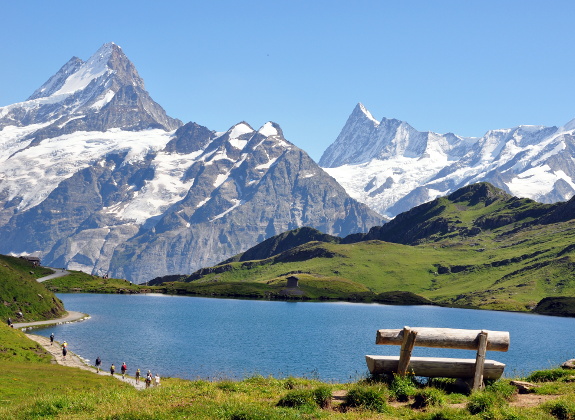 die Schweizdie AlpenFrühling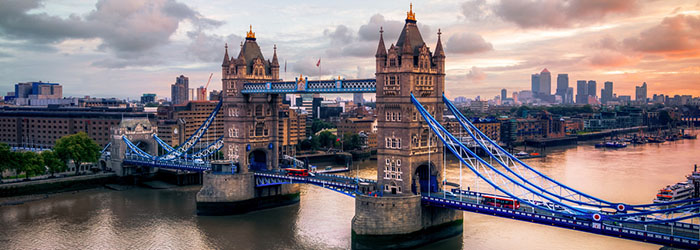 EnglandLondonWinter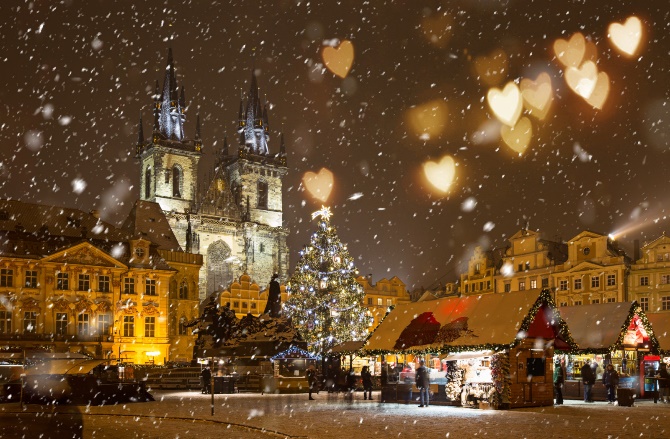 Prag der WeihnachtsmarktSommer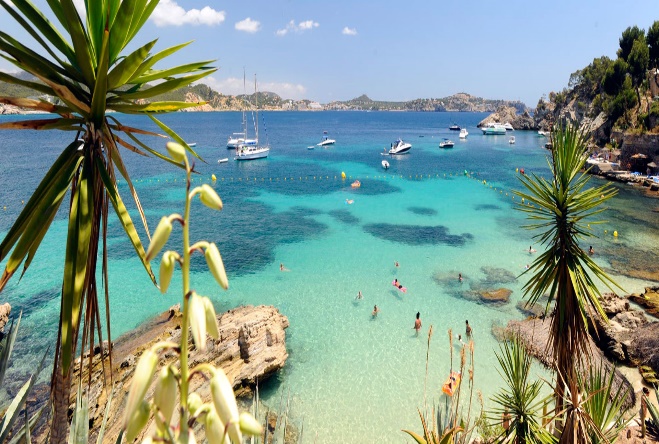 Kroatiendas Mittelmeer